РОССИЙСКАЯ ФЕДЕРАЦИЯКУРГАНСКАЯ ОБЛАСТЬВАРГАШИНСКИЙ РАЙОНМОСТОВСКАЯ СЕЛЬСКАЯ ДУМАРЕШЕНИЕот 21 октября 2019 года  № 28с. Мостовское Об утверждении Генеральной схемы санитарной очистки территорий населенных пунктов  Мостовского сельсовета       В целях обеспечения экологического и санитарно-эпидемиологического благополучия населения на территории Мостовского сельсовета, в соответствии с Федеральным законом  от 06.10.2003г. № 131-ФЗ « Об общих принципах организации местного самоуправления в Российской Федерации»  Мостовская сельская  Думарешила:1. Утвердить Генеральную схему санитарной очистки территорий населенных пунктов Мостовского сельсовета, согласно приложению к настоящему решению.2. Настоящее решение опубликовать в Информационном бюллетене  Мостовского  сельсовета.3. Контроль за исполнением настоящего решения возложить на Председателя Мостовского сельской Думы.Председатель Мостовской сельской Думы                             М.А. КондратьеваГлава Мостовского сельсовета                                                 С.А. СергеевПриложение к решению Мостовской  сельской  Думы от 21 октября 2019 года № 28«Об утверждении Генеральной схемы санитарной очистки территорий населенных пунктовМостовского  сельсовета» Генеральная схема санитарной очистки территорий населенных пунктов Мостовского сельсоветаРаздел I. Основание для разработки Генеральной схемы очистки территории      Очистка и уборка территорий современных населенных пунктов должна развиваться на основе прогнозируемых решений. Генеральная схема является программным документом, который определяет направление развития данной сферы деятельности на территории  Мостовского сельсовета, дает объективную оценку и возможность принятия органом местного самоуправления Мостовского сельсовета и руководителями специализированных, в данной сфере предприятий всех форм собственности, правильных решений в сфере санитарной очистки и обращения с отходами на подведомственных территориях.            Санитарная очистка населенных пунктов – одно из важнейших санитарно-гигиенических мероприятий, способствующих охране здоровья населения и окружающей природной среды, включает в себя комплекс работ по сбору, удалению, обезвреживанию и переработке коммунальных отходов, а также уборке территорий населенных пунктов.           Генеральная схема определяет очередность осуществления мероприятий, объемы работ по всем видам санитарной очистки, методы сбора, удаления, обезвреживания и переработки отходов, необходимое количество уборочных машин, целесообразность проектирования, строительства или реконструкции объектов системы санитарной очистки, ориентировочные капиталовложения на строительство и приобретение основных средств.            Генеральная схема является одним из инструментов реализации Федерального закона от 10.01.2002 г. № 7-ФЗ «Об охране окружающей среды», Федерального закона от 24.06.1998 г. № 89-ФЗ «Об отходах производства и потребления», Федерального закона от 30.03.1999 г. № 52-ФЗ «О санитарно-эпидемиологическом благополучии населения».            Генеральная схема разрабатывается в соответствии с Методическими рекомендациями о порядке разработки генеральных схем очистки территорий населенных пунктов Российской Федерации, утвержденными постановлением Госстроя России № 152 от 21.08.2003 г. и СанПиН 42-128-4690-88 «Санитарными правилами содержания территорий населенных мест».            Система санитарной очистки и уборки территорий населенных мест должна предусматривать рациональный сбор, быстрое удаление, надежное обезвреживание и экономически целесообразную утилизацию бытовых отходов (хозяйственно-бытовых, в том числе пищевых отходов из жилых и общественных зданий, предприятий торговли, общественного питания и культурно-бытового назначения; жидких из неканализованных зданий; уличного мусора и снега, других бытовых отходов, скапливающихся на территории населенного пункта) в соответствии с Генеральной схемой очистки территорий населенных пунктов Мостовского сельсовета. Раздел II.  Краткая характеристика  территории  Мостовского сельсовета2.1. Основные сведения                  Мостовской сельсовет расположен на территории Варгашинского района Курганской области.                 Площадь Мостовского сельсовета насчитывает 21231,0 га, из них     667,2 га, занимают земли населенных  пунктов, на территории сельсовета, расположены три населенных пункта,  с. Мостовское является административным центром. Перечень населенных пунктов Мостовского сельсовета приведен в таблице              Согласно стат. данным число жилых домов  на территории  Мостовского сельсовета, по состоянию на 01.01.2018 года,  составляет 603  индивидуально определенных зданий, общей площадью  33,6 тыс.м. кв.               Сведения о жилищном фонде представлены в следующей таблице.         Жилищное строительство на территории сельского поселения развивается низкими темпами. Ввод жилья в муниципальном образовании осуществляется в основном за счет средств населения путем строительства и реконструкции индивидуальных жилых домов.          Социальная инфраструктура сельсовета представляет собой совокупность образовательных и медицинских учреждений, объектов бытового обслуживания, торговли, культуры. Перечень объектов социальной инфраструктуры   Мостовского сельсовета приведен в таблице    Основной экономической специализацией на территории Мостовского сельсовета является сельское хозяйство.           Современное развитие внешних и внутренних транспортных связей сельсовета удовлетворительное. Общая протяженность автомобильных дорог общего пользования на территории Мостовского сельсовета составляет 22,377 км, из них с твердым покрытием 7,15 км.         Источники и объемы образования отходов на территории населенных пунктов, приведены в таблице(Расчеты сделаны в соответствии со сборником удельных показателей образования отходов производства и потребления, утвержденным Госкомитетом РФ по охране окружающей среды).                 Раздел III. Оценка существующего состояния санитарной очистки территории с. Мостовского сельсовета      Анализ состояния системы обращения с ТКО на территории сельсовета показал, что поселение испытывает большие трудности по организации вывоза мусора. Это касается и жилых и общественных зон в населенных пунктах сельсовета. Следствием отсутствия внятной программы сбора и хранения ТКО образуются   несанкционированные свалки.        На территории Мостовского сельсовета создан объект для временного размещения отходов, который расположен в 1 км. на юго-восток от с. Мостовского.       В настоящее время твердые коммунальные отходы по необходимости, вывозятся на объект временного хранения отходов населением, и организациями самостоятельно.Раздел IV.  Обеспечение чистоты и порядка  на территории  Мостовского сельсовета         4.1 Санитарная очистка территории        Санитарная очистка территории сельсовета занимает важное место среди комплекса задач по охране окружающей среды и направлена на содержание территории сельсовета в безопасном для человека состоянии.              Решением Мостовского сельской   Думы от 29.06.2016 года № 10, утверждены правила благоустройства, организации уборки и обеспечения чистоты и порядка на территории Мостовского сельсовета, которые устанавливает порядок содержания и организации уборки территорий поселения, включая прилегающие к границам зданий, строений, сооружений и ограждений. Все юридические и физические лица, в т. ч. и индивидуальные предприниматели, расположенные или осуществляющие свою деятельность на территории  Мостовского сельского поселения, независимо от форм собственности и ведомственной принадлежности, должностные лица и граждане обязаны выполнять определенные требования.            Территория населенных пунктов закреплена за предприятиями, учреждениями, организациями независимо от организационно-правовых форм и физическими лицами для регулярной или периодической уборки и  контроля за соблюдением чистоты и порядка.         Система санитарной очистки и уборки территорий должна предусматривать рациональный сбор, быстрое удаление твердых коммунальных отходов (хозяйственно – бытовых), в том числе пищевых отходов из жилых и общественных зданий, предприятий торговли, общественного питания и культурно - бытового назначения; уличного мусора и других бытовых отходов.           Зимняя уборка улиц заключается в своевременном удалении свежевыпавшего, а также уплотненного снега и наледи.            Летняя уборка включает сбор мусора на дорогах и в местах общественного пользования, в местах массового скопления людей.            На всех улицах и остановках общественного транспорта, у магазинов и других местах общего пользования юридическими лицами и гражданами, в ведении которых находятся указанные территории (здания), должны быть выставлены урны в соответствии с санитарными нормами.     Перечень спецмашин, занятых  в деятельности по  очистке улиц.     4.2. Организация  сбора  и вывоза ТКО на территории Мостовского сельсовета       Сбор и вывоз твердых коммунальных  отходов в населенных пунктах  Мостовского сельсовета должна   осуществлять специализированная организация.  Главным методом захоронения твердых коммунальных  отходов является  размещение их на  объекте  временного хранения  отходов, расположенном в 1км  на юго-востоке от с. Мостовского.        От частного сектора по деревням Мостовского сельсовета  сбор и вывоз ТКО должен осуществляется маршрутным путем  (мешочный сбор) по графику, согласованному с Администрацией Мостовского сельсовета.       Сбор твердых коммунальных отходов, образующихся от уборки помещений административных зданий и объектов социальной сферы (клубные учреждения, магазины) должны производиться в типовые контейнеры, размещенные на оборудованных контейнерных площадках и вывозиться на объект временного хранения отходов.        По истечении 11 месяцев территория объекта временного накопления будет, очищается от твердых коммунальных отходов специализированной организацией, накопленные ТКО должны перевозиться на полигон согласно территориальной схемой обращения отходов на территории Курганской области.Проводимые меры по улучшению санитарного состояния:          -реализация генеральной схемы санитарной очистки поселения;          -ликвидация несанкционированных свалок;  Ежегодно в бюджете Мостовского сельсовета предусматривается финансирование на благоустройство и санитарную очистку территории сельсовета.  Раздел V.  Схема потоков движения отходов на территории Мостовского сельсовета            Этапы обращения с отходами:            - образование (жилые и административные здания, школа, магазины, СДК, и т.д.);           -сбор (транспортировка отходов к месту накопления отходов – ОРО (свалка);          -использование (фактически, в поселениях производится использование многих видов образующихся отходов, для собственных нужд, например, пищевые отходы для корма домашних животных; ботва, сухие листья и ветки для компостирования, отходы бумаги и древесины для растопки печей и т.д.);         -размещение.         В настоящее время движение отходов на территории Мостовского сельсовета, осуществляется непосредственно от источников образования  отходов до объекта  временного размещения отходов (свалка).  Вывоз отходов от производства и потребления владельцами ТКО на объект временного размещения отходов, осуществляется самостоятельно до момента начала работы на территории Мостовского сельсовета регионального оператора по обращению с ТКО.Раздел VI. Предлагаемая организация системы обращения с отходами на территории Мостовского сельсовета           6.1. Организация сбора и вывоза твердых бытовых отходовБытовые отходы, подлежащие удалению с территории, разделяют на твердые и жидкие бытовые отходы. К твердым коммунальным отходам (ТКО) относят отходы жизнедеятельности человека, отходы текущего ремонта квартир, местного отопления, смет с дворовых территорий, крупногабаритные отходы населения, а также отходы учреждений и организаций общественного назначения, торговых предприятий. Объектами санитарной очистки являются территории домовладений, уличные и микрорайонные проезды, объекты общественного назначения, территории предприятий, учреждений и организаций, объекты садово-паркового хозяйства, места общественного пользования, места отдыха населения.Специфическими объектами, обслуживаемыми отдельно от остальных, считаются медицинские учреждения, ветеринарные объекты.Согласно общероссийскому классификатору видов экономической деятельности (ОКВЭД), обращение с отходами относится к разделу «Предоставление прочих коммунальных, социальных и персональных услуг», Код 90.00.2. Эта группировка включает: сбор мусора, хлама, отбросов и отходов, сбор и удаление строительного мусора, уничтожение отходов методом сжигания или другими способами: измельчение отходов, свалку отходов на земле или в воде, захоронение или запахивание отходов, обработку и уничтожение опасных отходов, включая очистку загрязненной почвы, захоронение радиоактивных отходов. Система сбора отходов может быть контейнерной или бесконтейнерной. При контейнерной системе выделяют сменяемые и несменяемые контейнеры. При системе сменяемых сборников отходов заполненные контейнеры следует погружать на мусоровоз, а взамен оставлять порожние чистые контейнеры. В этой системе применяются контейнерные мусоровозы. Применение такой системы целесообразно при дальности вывоза не более 8 км, при обслуживании объектов временного образования отходов и сезонных объектов (летние кафе и павильоны, ярмарки, места с большим скоплением людей). При системе несменяемых сборников отходов твердые бытовые отходы из контейнеров необходимо перегружать в мусоровоз, а сами контейнеры оставлять на месте. В этой системе применяются кузовные мусоровозы. Данная система сбора отходов является предпочтительной, поскольку позволяет наиболее полно использовать мусоровозный транспорт и достигнуть большей производительности. Выбор той или иной системы определяется рядом факторов: удаленностью мест разгрузки мусоровозов, санитарно-эпидемиологическими условиями, периодичностью санитарной обработки сборников отходов и возможностью их обработки непосредственно в домовладениях, типом и количеством спецавтотранспорта для вывоза отходов, количеством проживающих жителей и т.д.. Организация сбора и вывоза крупногабаритных отходовВывоз крупногабаритных отходов (КГО) следует производить по мере накопления, но не реже одного раза в неделю. Для их сбора необходимо организовать специально оборудованные места, расположенные на придомовых территориях. Площадка должна иметь твердое покрытие и находиться в непосредственной близости от проезжей части дороги. Ее располагают на расстоянии не менее 20м от жилых домов и не более 100м от входных дверей обслуживаемых зданий. Размер площадки выбирают с учетом условий подъезда спецавтотранспорта при вывозе накопленных отходов. Вывоз крупногабаритных отходов производится по графику, согласованному жилищной организацией. Организация сбора и вывоза прочих отходовВывоз отходов, образующихся при проведении строительных, ремонтных и реконструкционных работ в жилых и общественных зданиях, обеспечивается самими предприятиями в соответствии с утвержденной Генеральной схемой санитарной очистки. Для вывоза отходов привлекается транспорт специализированных организаций, имеющих разрешительную документацию на данный вид деятельности. Вывоз отходов осуществляется на специально отведенные участки, имеющие необходимую разрешительную документацию. Отходы промышленных предприятий также вывозят сами предприятия с привлечением транспорта специализированных организаций на специально оборудованные полигоны, специализированные места их размещения (переработки) или сооружения для обезвреживания.Определение необходимого количества контейнеров для сбора твердых бытовых отходов При контейнерной системе сбора в отечественной практике, как правило, применяются металлические сборники твердых бытовых отходов различной вместимости от 0,1 до 12 м³. Контейнеры, вместимостью 0,55 и 0,75 м³ - стационарные. Мусоросборники, вместимостью 0,3; 0,6; 0,8; 1,1 м³ снабжены колесами. Рекомендуется использование закрывающихся контейнеров для исключения процессов гниения и разложения отходов в летнее время года. На рисунке изображен стандартный контейнер 0,75 м3 с крышкой и колесами.Цена такого контейнера около 7 тысяч рублей. Для обслуживания контейнеров требуется специализированный мусоровоз с манипулятором для погрузки отходов. 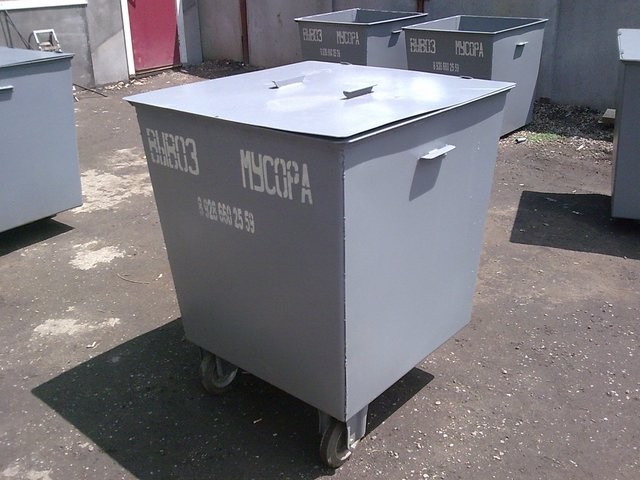 Контейнер для сбора мусора вместимостью 0,75 м3 Дальнейшие расчеты будут проводиться для стандартных контейнеров объемом 0,75 м3 и 8 м3. Сбор крупногабаритных отходов может осуществляться на площадках для сбора ТКО с последующим вывозом мусоровозом или иным специальным транспортом. Контейнер с объемом 8 м3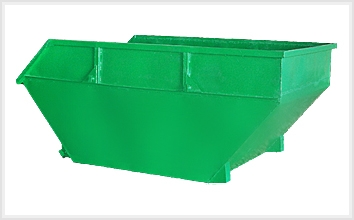 Число устанавливаемых контейнеров определяется исходя из объемов образования и сроков хранения отходов. Расчетный объем мусоросборников должен соответствовать фактическому накоплению отходов в периоды наибольшего их образования. Для учета отклонения фактических объемов от среднегодовых в пределах 25% вводится коэффициент неравномерности = 1,25. Резервные контейнеры на случай ремонта (5%) учитываются коэффициентом = 1,05. Рекомендуемая периодичность вывоза отходов, согласно СанПиН 42-128-4690-88, в теплое время года (при температуре +5 С и выше) составляет не более одних суток (ежедневный вывоз), в холодное время года (при температуре -5 С и ниже) - не более трех суток. 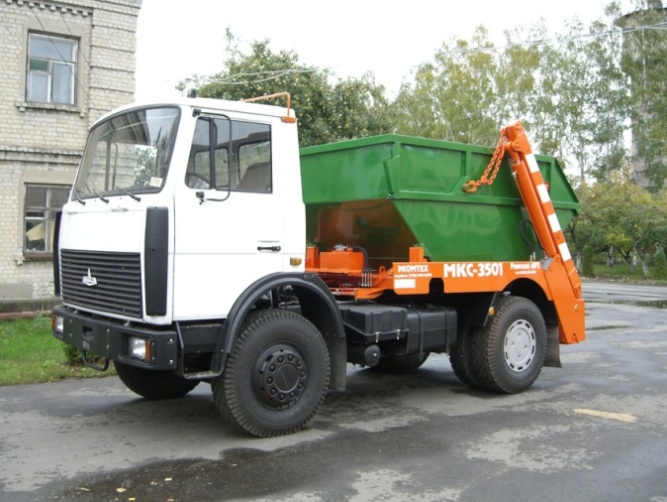 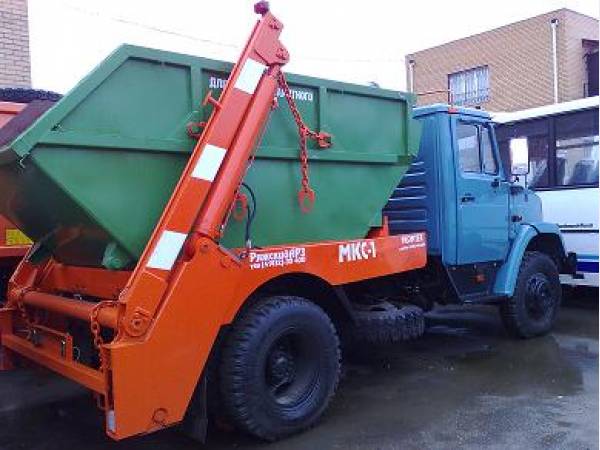  Определение необходимого количества спецавтотранспорта для вывоза отходов потребленияЧисло мусоровозов М, необходимых для вывоза бытовых отходов, определяют по формулеМ = Пгод/(365ПсутКисп),где Пгод — количество бытовых отходов, подлежащих вывозу в течение года с применением данной системы, м3; Псут — суточная производительность единицы данного вида транспорта, м3; Кисп - коэффициент использования парка (0,7...0,8).Суточную производительность мусоровоза определяют по формулеПсут = РЕ,где Р — число рейсов в сутки; Е — количество отходов, перевозимых за один рейс, м3.Число рейсов мусоровоза определяют по формулеР = [Т — (Тп-з + Т0)]/(Тпогр + Тразгр + 2Тпроб),где Т—продолжительность смены, ч; Тп-з — время, затрачиваемое на подготовительно-заключительные операции в гараже, ч; Т0 — время, затрачиваемое на нулевые пробеги (от гаража до места работы и обратно), ч; Тпогр — продолжительность погрузки, включая переезды и маневрирование, ч; Тразгр — продолжительность разгрузки, включая маневрирование, ч; Тпроб —время, затрачиваемое на пробег от места погрузки до места разгрузки или обратно, ч.Определение числа контейнеров. При «несменяемой» системе число контейнеров, подлежащих расстановке на обслуживаемом участке Бн.с., определяют по формулеБн.с. = ПгодtК1/365Е,где Пгод — годовое накопление ТБО на участке, м3; t — периодичность удаления отходов, сут; К1 — коэффициент неравномерности накопления отходов (принимается равным 1,25); Е — вместимость контейнера, м3.Для определения списочного числа контейнеров Бн.с. должно быть умножено на коэффициент К2=1,05, учитывающий число контейнеров, находящихся в ремонте и резерве.При контейнерной системе списочное число контейнеров Бн.с. определяют по формулеБн.с. = ПгодtК1К2К3/365Е, гдеК3=1+В1/В2 (В1 — число контейнеров, устанавливаемых на платформе контейнерного мусоровоза; В2 —число обслуживаемых контейнеров, расположенных в местах сбора).Значения коэффициента Кз для различных условий определяют по таблице. Значения коэффициента КзОриентировочно для определения численности жителей, обслуживаемых одним контейнером, можно воспользоваться данными табл. 3.10, а для подсчета мусоровозов — табл. 3.11 и 3.12.Ориентировочная численность жителей, пользующихся одним контейнеромОриентировочная численность жителей, обслуживаемых различными мусоровозами за один рейс при ежедневном вывозе ТКОМаршрутизацию движения собирающего мусоровозного транспорта осуществляют для всех объектов, подлежащих регулярному обслуживанию. За маршрут сбора отходов принимают участок движения собирающего мусоровоза по обслуживаемому району от начала до полной загрузки машины.Все маршруты разрабатывают в графической и текстовой формах. Графическая форма маршрутов сбора ТКО — это нанесение на план населенного пункта линии движения соответствующих мусоровозов с указанием начального и конечного пунктов сбора, а также направления движения. Текстовая форма маршрута сбора ТКО — это последовательное перечисление адресов домовладений, обслуживаемых за один рейс мусоровоза до его максимального заполнения.В дополнение к маршрутам движения мусоровозов разрабатывают подробный график (расписание) движения. График движения позволяет в любое время определить, где находится мусоровозная машина, какое домовладение она обслуживает, когда должна прибыть на конечный пункт маршрута или к месту разгрузки и когда отправиться по следующему маршруту.Маршруты сбора ТКО и графики движения пересматривают в процессе эксплуатации мусоровозов при изменении местных условий:уменьшении или увеличении образования ТКО;изменении состава обслуживаемых объектов;изменении условий движения на участке, при смене типа собирающих мусоровозов или смене системы сбора ТКО.Для составления маршрутов сбора и графиков движения обслуживаемые домовладения объединяют в группы с общим накоплением ТКО за период между двумя заездами мусоровоза, равным количеству отходов, которое мусоровоз может вывести за одну ездку. Численность жителей, обслуживаемых мусоровозом на маршруте сбора, определяют по формулеТ = О/Н,где О — объем ТКО, вывозимых мусоровозом за одну ездку, л; Н — среднесуточная норма накопления ТКО в расчете на одного жителя, л.Если вывоз ТКО производится через день, то накапливание отходов возрастает вдвое, поэтому соответственно должен быть сокращен размер обслуживаемого района.Для разработки маршрутов сбора и графиков движения мусоровозов необходимо располагать такими исходными данными:подробной характеристикой подлежащих обслуживанию объектов (накопление ТКО по каждому объекту, число и вместимость установленных сборников, места их расстановки, а также состояние подъездов к ним, освещение);подробной характеристикой района обслуживания (правила и интенсивность движения по отдельным улицам и внутриквартальным проездам, планировки кварталов и дворовых территорий и т. д.);режимом работы транспорта.При выборе режима работы мусоровозного транспорта следует учитывать, что продолжительность работы водителей может устанавливаться не более 1,5 смены. Разработка маршрутов сбора ТКО производится специалистами на основе опыта и определенных правил (эвристический способ) или с применением математического моделирования процесса сбора ТКО.Правила организации и содержания контейнерных площадокНа территории, объектов культурно-бытового, производственного и другого назначения контейнеры размещаются (устанавливаются) на специально оборудованных площадках. Места размещения мест сбора отходов (площадок для контейнеров) определяются эксплуатирующими организациями и согласовываются с Администрацией Мостовского сельсовета. Количество контейнеров на площадках должно соответствовать утвержденным нормам накопления, но не более 5 штук на 1 площадке. Размер площадок должен быть рассчитан на установку необходимого числа контейнеров. Контейнерные площадки должны быть удалены от жилых домов, детских учреждений, от мест отдыха населения и т.д. на расстояние не менее 20 м, но не более 100 м. Площадки для установки стандартных контейнеров (рис. 5) для сбора ТКО должны иметь ровное асфальтовое или бетонное покрытие с уклоном в сторону проезжей части 0,02%, ограждены с трех сторон, чтобы не допускать попадания мусора на прилегающую территорию. Должны иметь удобный подъезд для спецавтотранспорта. 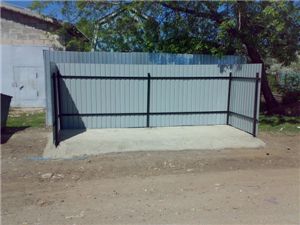 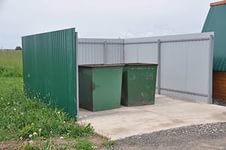  Контейнерная площадка. Аналогичные требования предъявляются и к площадкам для контейнеров заглубленного типа.После выгрузки ТКО из контейнеров-сборников в мусоровоз работник специализированного предприятия по вывозу мусора, производивший выгрузку, обязан подобрать выпавшие при выгрузке отходы. Выбор вторичного сырья (текстиль, банки, бутылки, другие предметы) из сборников отходов, а также из мусоровозного транспорта не допускается. Металлические сборники отходов в летний период необходимо промывать (при "несменяемой" системе не реже одного раза в 10 дней, "сменяемой" - после опорожнения), деревянные сборники - дезинфицировать после каждого опорожнения. Мойка контейнеров должна производиться организациями, осуществляющими сбор ТКО. Правила составления графиков и маршрутов работы спецавтотранспорта для вывоза отходовДля оптимизации вывоза ТКО необходимо составлять график движения транспорта и маршрутизацию движения мусороуборочного транспорта по всем объектам, подлежащим регулярному обслуживанию. За маршрут сбора отходов принимают участок движения собирающего мусоровоза по обслуживаемому району от начала до полной загрузки машины. Графики работы спецавтотранспорта, утверждаемые руководителем специализированного предприятия, выдают водителям, а также направляют в жилищно-эксплуатационные организации и в санитарно- эпидемиологическую станцию. При разработке маршрутов движения спецавтотранспорта необходимо располагать следующими исходными данными: подробной характеристикой подлежащих обслуживанию объектов и района обслуживания в целом, сведениями о накоплении бытовых отходов по отдельным объектам, о состоянии подъездов, интенсивности движения по отдельным улицам, о планировке кварталов и дворовых территорий, о местоположении объектов обезвреживания и переработки бытовых отходов. По каждому участку должны быть данные о числе установленных сборников отходов.  При разработке маршрутов движения спецавтотранспорта следует руководствоваться следующими правилами: сводить до минимума повторные пробеги спецавтотранспорта по одним и тем же улицам, объединять объекты, расположенные на улицах с особо интенсивным движением, в маршруты, подлежащие обслуживанию в первую очередь, объединять все объекты по системам сбора твердых бытовых отходов, по возможности прокладывать маршрут от центра города (села) в направлении к месту обезвреживания, при применении кузовных мусоровозов продолжать маршрут до полного заполнения кузова, предусматривать минимальные пробеги для каждой единицы спецавтотранспорта.  Организация системы приема вторичного сырья Порядок сбора отходов на территории сельского поселения, определяется органами местного самоуправления и должен соответствовать экологическим, санитарным и иным требованиям в области охраны окружающей природной среды и здоровья человека. С целью снижения затрат на вывоз твердых бытовых отходов, вовлечения ценных компонентов ТКО во вторичный оборот дополнительных источников сырья необходима организация пункта сбора вторсырья: макулатуры, черного и цветного металла (бутылок из-под напитков), стеклобоя. В перспективе на данном пункте возможно организовать прием полиэтилена и пластмасс при наличии потребителя данного вида вторсырья. В таблицах представлен морфологический состав ТКО и КГО, собираемых в жилищном фонде и общественных и торговых предприятиях городов и регионов России. При развитии системы сбора вторичного сырья возможны три схемы: установка контейнеров для селективного сбора бумаги, стекла, пластика, металла в жилых кварталах; создание сети комплексных приемных пунктов сбора вторичных ресурсов; организация передвижных пунктов сбора вторичных материальных ресурсов. создание приемных пунктов для сбора вторсырья с активным привлечением части предпринимателей сферы малого бизнеса, кроме всего прочего, приведет к созданию новых рабочих мест, в том числе для инвалидов, а также источника дополнительного дохода для наиболее неимущих слоев населения. раздельный сбор вторичного сырья позволяет добиться значительного сокращения объемов ТКО, что существенно снижает загрузку временного объекта размещения отходов ТБО, уменьшает число стихийных свалок, оздоровляет экологическую обстановку. Дальнейшая переработка собираемого таким образом сырья является экологически приемлемым, энерго- и ресурсосберегающим производством. Несмотря на то, что ТКО из жилого фонда являются крупным источником вторичного сырья, практическая реализация селективного сбора полезных компонентов отходов представляет собой сложную проблему, связанную как с организацией сбора, так и с фактической переработкой загрязненного материала, а также с уровнем цен на вторичное сырье соответствующего качества. Наибольший интерес представляет селективный сбор утильных фракций от общественных и торговых предприятий, качество которых выше, чем качество утильных фракций ТКО жилого фонда. Также следует отметить, что в торговых точках легче, чем в жилой зоне организовать централизованный селективный сбор и транспортировку утильных компонентов. Максимальный экономический и экологический эффект, связанный с извлечением утильных фракций и экономией природных ресурсов, реализуется на двух стадиях сбора и удаления ТКО: при селективном сборе ТКО общественных и торговых предприятий и при сборе вторсырья от населения на специально организованных пунктах. Для поселений Мостовского сельсовета   возможна организация стационарного пункта приема в с. Мостовском, что обеспечит охват населения и сельхозпредприятий и организаций. Основную долю вторсырья в составе ТКО, согласно вышеприведенной таблице, составляет макулатура. Поэтому стационарный пункт приема рекомендуется в первую очередь оснастить прессовым оборудованием для макулатуры.  Размещение и обезвреживание бытовых отходов В настоящее время предусматриваются 3 основных метода обезвреживания отходов: обезвреживание на полигонах, биотермическая переработка в компост (биотопливо и органическое удобрение) на мусороперерабатывающих заводах, сжигание на специализированных мусоросжигательных заводах с утилизацией тепла. Методы обезвреживания бытовых отходов выбирают на основе технико-экономических обоснований в зависимости от местных условий и санитарных требований.  Порядок обращения с ртутьсодержащими отходами Ртуть относится к группе особо токсичных веществ 1 класса опасности и, попадая в почву, воду и воздух, загрязняет и отравляет окружающую среду. Источником загрязнения являются ртутьсодержащие лампы, термометры и приборы. К ртутьсодержащим отходам (далее – РСО) относятся металлическая ртуть, отработанные ртутьсодержащие лампы, прочие изделия с ртутным заполнением, утратившие потребительские свойства, подлежащие обезвреживанию. Сбор, упаковка, временное хранение и транспортирование РСО осуществляются в соответствии с требованиями ГОСТа 25834 «Лампы электрические, маркировка, упаковка, транспортирование и хранение», ГОСТа 12.3.031-83 «Работы с ртутью. Требования безопасности», ГОСТа 21575 «Ящики из гофрированного картона для люминесцентных ламп», Санитарных правил при работе с ртутью, ее соединениями и приборами с ртутным заполнением от 04.04.88.Хранение РСО должно проводиться в специально оборудованном помещении, расположенном отдельно от производственных помещений. Помещение для хранения твердых ртутьсодержащих отходов (класс Е по ГОСТ 639-78 «Лом и отходы цветных металлов и сплавов. Общие технические условия»), а также ламп с ртутным заполнением и твердых отходов класса Г по ГОСТ 1639-78 должно располагаться на расстоянии не менее 100 м от производственных зданий. Хранение и транспортирование РСО должно осуществляться в герметичных емкостях, устойчивых к механическим, химическим, термическим и прочим воздействиям (ГОСТ 12.3.031-83 «Работа с ртутью. Требования безопасности»). Ввиду того, что РСО согласно ГОСТу 19403 «Грузы опасные» относятся к категории опасных грузов, их перевозку следует осуществлять согласно Правилам перевозки опасных грузов автомобильным транспортом. На каждый рейс машины, перевозящей отходы, инженером-экологом должен оформляться паспорт на вывоз отходов. Факт сдачи ртутьсодержащих отходов подтверждается возращением паспорта на вывоз отходов с отметкой о приеме представителя специализированного предприятия. При транспортировании ртутьсодержащих отходов необходимо обеспечивать обязательную укладку мест правильными рядами во избежание повреждения тары в пути, потери ртути и загрязнения транспортных средств и окружающей природной среды ртутью. Битые лампы должны транспортироваться в герметичных контейнерах с ручками для переноса. Сбор ртутьсодержащих отходов должен проводится специализированной организацией, обезвреживание ртутьсодержащих отходов проводится организацией, имеющей лицензию на обезвреживание. Сбор ртутьсодержащих отходов осуществляется: - по заявкам юридических лиц, индивидуальных предпринимателей, на основании  договора со специализированной организацией; - при проживании физических лиц в частном секторе – путем подворового объезда на основании плана-графика, с указанием места и времени сбора, разрабатываемого специализированной организацией-перевозчиком, либо путем индивидуального вывоза по заявкам, поступившим от жителей в диспетчерские службы специализированной организации. Оплата расходов по сбору и вывозу отходов осуществляется на основании договора со специализированной организацией-перевозчиком в соответствии с действующим законодательством. Организации и предприятия, не относящиеся к субъекту малого и среднего бизнеса, разрабатывают и согласовывают в установленном порядке проекты нормативов образования и лимитов размещения отходов. Организации, отчитывающиеся по форме федерального государственного статистического наблюдения 2-ТП (отходы) «Сведения об образовании, использовании, обезвреживании, транспортировании и размещении отходов производства и потребления», включают данные об РСО в указанную форму. Совершенствование нормативно-правового обеспечения мероприятий в сфере обращения с отходами Мероприятия по совершенствованию нормативно-правовой базы сельского поселения предполагают создание правовых основ функционирования единой комплексной системы управления в сфере обращения с отходами производства и потребления, базирующейся на стратегическом курсе создания индустриальной основы сортировки отходов и сокращения объёмов захоронения отходов. К полномочиям органов местного самоуправления согласно статье 8 Федерального закона «Об отходах производства и потребления», статье 14 Федерального закона от 06.10.2003 № 131-ФЗ «Об общих принципах организации местного самоуправления в Российской Федерации» отнесены участие в организации сбора и вывоза бытовых отходов и мусора. Для этого на территории Мостовского сельсовета разработаны правила благоустройства территории, а также разработана генеральная схема очистки территории Мостовского сельсовета, определены места накопления ТКО (контейнерные площадки для сбора ТКО) для юридических лиц, ИП. Необходимо принять график маршрутного сбора ТКО (мешочный)  с жилых домов частного сектора в населенных пунктах Мостовского сельсовета. № п/пнаименование населенных пунктов, расположенных на территории сельсовета статус населенного пунктачисленность населения, чел.Мостовской сельсоветМостовской сельсоветМостовской сельсовет1с. Мостовскоесело14412д. Заложное деревня1203д. Барнаулдеревня1итого1562№ п/пТерриториальные администрацииНаименование населенного пунктаВсего жилых домов на территории сельсоветовЧисло домовладенийЧисло домовладений№ п/пТерриториальные администрацииНаименование населенного пунктаВсего жилых домов на территории сельсоветовИндивидуально определенные жилые здания                              ( одноэтажные с 1-й  и до 3 квартир)Многоквартиные дома, (в 2 и более этажей)1Мостовской сельсоветс.  Мостовское60455942Мостовской сельсоветд. Заложное6044003Мостовской сельсоветд. Барнаул60410Наименование объектовКоличество Площадь, кв. м.Площадь, кв. м.Место расположения Наименование объектовКоличество Площадь, кв. м.Площадь, кв. м.Место расположения Филиал Варгашинской ЦРБ1630630с. МостовскоеШкола14242,34242,3с. МостовскоеБиблиотеки1115,7115,7с. МостовскоеСельский дом культуры1708,50708,50с. МостовскоеАдминистративные и другие учреждения1194,6194,6с. МостовскоеОтделения связи18080с. МостовскоеМагазины99578,8с. МостовскоеОбъекты образования отходовКол-во человек (жителей, сотрудников, воспитанников, учащихся, посетителей)Объем образования отходов, м.куб./годНорма накопления, м3/ год Норма накопления, м3/ год Площадь объекта размещения отходов, м.кв.Объекты образования отходовКол-во человек (жителей, сотрудников, воспитанников, учащихся, посетителей)Объем образования отходов, м.куб./годБлагоустроенные помещенияНеблагоустроенные помещенияПлощадь объекта размещения отходов, м.кв.Мостовской сельсоветМостовской сельсоветМостовской сельсоветМостовской сельсоветМостовской сельсоветМостовской сельсоветУчреждения, в т.ч.:115,04образования35742,840,12здравоохранения6206,20,01культуры, (мест)330660,2Предприятия, в т.ч.:493,3промышленные7414,80,2сельскохозяйственные9520,90,22торговли, м2502401,60,8автовокзал,м272360,5Общественного питания,(мест)100200,2Жилищный фонд:           11653223благоустроенный              1071071неблагоустроенный             155831162всего отходов3831,3421000№ п/пНаименование спецмашин и механизмовТип, маркаГод выпускаТехническое состояние1Трактор МТЗ-80, ДТ-752010, 1993удовлетворительноеПериодичность вывоза ТКОКоэффициент Кз при числе рейсов в суткиКоэффициент Кз при числе рейсов в суткиКоэффициент Кз при числе рейсов в суткиКоэффициент Кз при числе рейсов в суткиКоэффициент Кз при числе рейсов в суткиКоэффициент Кз при числе рейсов в суткиКоэффициент Кз при числе рейсов в суткиПериодичность вывоза ТКО1234567ЕжедневноЧерез 1 деньЧерез 2 дня21,51,331,51,251,171,331.171,111,251,131,081,21,11,071,171,081,061.141,071,04Норма накопления отходов на 1 чел/год, м3Численность жителейЧисленность жителейНорма накопления отходов на 1 чел/год, м3при ежедневном вывозе отходовпри вывозе отходов через день0.8250...300130...1500.9200...250100...1301150...20080...1001,5100...15050...80Тип собирающего мусоропроводаЧисленность жителей при среднесуточной норме накопленияЧисленность жителей при среднесуточной норме накопленияЧисленность жителей при среднесуточной норме накопленияЧисленность жителей при среднесуточной норме накопленияТип собирающего мусоропроводав благоустроенной жилой застройкев благоустроенной жилой застройкев неблагоустроенной жилой застройкев неблагоустроенной жилой застройкеТип собирающего мусоропроводапри отборе пищевых отходовбез отбора пищевых отходовкоммунальный фондчастный сектор53-М4000370027002 000М-302 200200014001 100КО-4135100480034002500КО-415А1400013 000100007 000Морфологический состав ТКО, собираемых в жилищном фонде и общественных и торговых предприятиях городов и регионов России, % по массе Компонент ТКО жилищного фонда, % Среднее значение, % Среднее значение, % ТКО общественных и торговых предприятий, % Среднее значение, % Пищевые отходы 27…37 32 32 13…16 15 Бумага, картон 37…41 39 39 45…52 48 Дерево 1…2 2 2 3…5 3 Черный металлолом 3…4 4 4 3…4 4 Цветной металлолом 1…2 2 2 1…4 3 Текстиль 3…5 4 4 3…5 3 Кости 1…2 1,5 1,5 1…2 1 Стекло 2…3 2,5 2,5 1…2 2 Камни, штукатурка 0,5…1 1 1 2…3 2 Кожа, резина 0,5…1 1 1 1…2 2 Пластмасса 5…6 5 5 8…12 10 Прочее 1…2 1 1 2…3 2 Отсев (менее 15 мм) 5…7 6 6 5…7 5 ИТОГО: 100 100 100 100 100 